St. Senan’s N.S.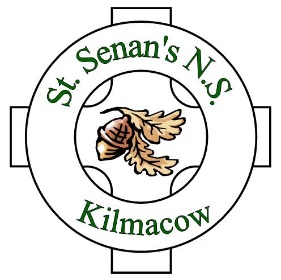 ANNUAL ADMISSION NOTICEin respect of admissions to the 2024/2025 school yearAdmission Policy and Application FormA copy of the school’s Admission Policy and the Application Form for Admission for the 2024/25 school year is available as follows:–To download at: www.stsenansns.ieOn request: By emailing info@stsenansns.ie or writing to: The Secretary, St. Senan’s N.S., Kilmacow, Co. KilkennyPART 1 - Admissions to the 2024 – 2025 school yearApplication and Decision Dates for admission to 2024 - 2025The following are the dates applicable for admission to Junior Infants:Note: the school will consider and issue decisions on late applications in accordance with the school’s admission policy.Number of places being made available in 2024 - 2025The school will commence accepting applications for admission on  27th November 2023The school shall cease accepting applications for admission on  19th January 2024The date by which applicants will be notified of the decision on their application is     2nd February 2024The period within which applicants must confirm acceptance of an offer of admission is9th February 2024The number of places being made available in Junior Infants is28